V souladu s ustanovením § 2586 a násl. Zákona č. 89/2012 Sb., občanský zákoníkuzavírajíSmluvní strany:Město Strakonicesídlo: 		Velké náměstí 2, 386 21 Strakonicezastoupené: 	starostou Mgr. Břetislavem HrdličkouIČO: 		00251810DIČ: 		CZ00251810bankovní spojení: ČSOB a.s., pobočka Strakonice, č.ú. 182050112/0300tel.: 		383 700 111 (dále jen Objednatel) na straně jednéa …sídlo: 		…zastoupené: 	…IČO: 		…DIČ: 		…bankovní spojení: … tel.: 		…(dále jen Zhotovitel) na straně druhétutosmlouvu o zhotovení dílaPředmět veřejné zakázky:Regenerace sídliště Šumavská ve Strakonicích.Předmětem plnění veřejné zakázky je:zpracování studie řešení parteru sídliště Šumavská, území je vymezeno ulicemi Hraniční, Šumavská, U Zahrádek, z východu lokalitou rodinných domů Na Muškách (řešené území je přílohou č. 1 smlouvy o dílo)studie bude zpracována pro celé vymezené území včetně pozemků v okolí bytových domů, které jsou převážně ve vlastnictví Společenství vlastníků a Stavebního bytového družstva, u soukromých pozemků rodinných domů (rodinné domy v ulici Hraniční a ul. Šumavská), u pozemků občanské vybavenosti (MŠ Šumavská) a pozemků komerční vybavenosti (v ul. Povážská), které jsou zahrnuty do řešeného území, bude respektován současný stav řešení bude obsahovat komplexní řešení veřejného prostranství (dopravní řešení, pohyb pěších, parkování, MHD, zeleň, stanoviště pro komunální odpad, dětská hřiště, sportoviště atd.)součástí studie bude návrh etapizace realizace navržených úprav na pozemcích v majetku města Strakonice (pokud nebude dohodnuto jinak), jednotlivé etapy budou na sebe logicky navazovat, výše investičních nákladů jednotlivých etap se bude pohybovat kolem 5 mil. Kčv průběhu zahájení prací Objednatel ve spolupráci se Zhotovitelem studie připraví veřejné projednání s obyvateli dotčených bytových domů, na kterém budou diskutovány požadavky obyvatel na řešení parteru sídliště (upřesnění zadání studie), návrh studie bude následně v rozpracovanosti prezentován obyvatelům bytových domů na veřejném projednání, na základě tohoto projednání bude návrh po dohodě se zadavatelem upraven a vyhotoven čistopis studiekonzultace s Objednatelem, aktivní účast na jednáních např. s dotčenými orgány v souvislosti se zpracováním studie, prezentace na jednání Poradního sboru architektů, prezentace studie na veřejných projednáních, v případě potřeby představení studie autorem před jejím odevzdáním na jednání Rady města Strakonice,studie bude projednána a opatřena kladnými stanovisky dotčených orgánů (Policie ČR, HZS JčK)Obsah studie:Textová část:Popis současného stavu a problémů sídlištěPopis a zdůvodnění navrhovaného řešeníPopis postupu zpracování studiePopis etapizace(textová část bude zpracována s ohledem na požadavky poskytovatele dotace – MMR ČR)Odborný odhad nákladů na realizaci stavbyVýkresová část:Situace širších vztahů		1:2 000Etapizace výstavby		1:1 000Majetkové vztahy			1:1 000Koordinační situace		1:1 000Detailní řešení jednotlivých etap	1:500Vizualizace navrženého řešení (skici, perspektivy, realistické vizualizace (např. zákresy do fotografie) – minimálně 5 vizualizacíPopř. další doplňující výkresy dokumentující navržené řešeníZhotoviteli budou poskytnuty následující podklady:výřez zájmového území z katastrální mapyvýřez zájmového území z digitální technické mapyZhotovitel je povinen během plnění této zakázky pravidelně Objednatele informovat o průběhu provádění díla a seznamovat jej s dílčími výsledky své činnosti. Za tímto účelem bude zhotovitel po dohodě s Objednatelem svolávat koordinační schůzky, které se budou konat v místě předání díla alespoň jedenkrát měsíčně, na nichž je Objednatel oprávněn činnost Zhotovitele, jakož i dílčí výsledky činnosti zhotovitele připomínkovat, dávat zhotoviteli závazné pokyny vztahující se k plnění této smlouvy a v případě zjištěných nedostatků požadovat po zhotoviteli zjednání nápravy. Koordinační schůzky budou probíhat po dobu plnění veřejné zakázky.Zhotovitel se zavazuje k provedení díla na svůj náklad a nebezpečí, v souladu s touto smlouvou o dílo předat ve sjednané lhůtě Objednateli. Dílo bude dodáno v souladu s příslušnými platnými právními předpisy.Dílo bude odevzdáno Objednateli v tištěné podobě ve 4 vyhotoveních a dvakrát v digitální podobě na paměťovém médiu a to textová část ve formátech .doc a .pdf a grafická část ve formátech .pdf a .dwg.Objednatel se zavazuje řádně zpracované dílo převzít a uhradit cenu díla dle čl. 4 této smlouvy v dohodnutém termínu.Zhotovitel souhlasí s tím, že studie bude sloužit jako podklad pro výběr zpracovatele navazující projektové dokumentace, její vypracování a následnou realizaci stavby (popř. jednotlivých částí).Termín plnění:Práce nad předmětem díla budou zahájeny do 14 dní od uzavření smlouvy o dílo. První konzultace s Objednatelem proběhne nejpozději do 30 dní od uzavření smlouvy o dílo.Termín dokončení díla, tj. odevzdání čistopisu studie je nejpozději do 30. 4. 2018.Objednatel není povinen převzít dílo vykazující vady a nedodělky. O převzetí celého díla bude sepsán a oprávněnými zástupci obou smluvních stran podepsán Protokol o předání a převzetí díla. Dílo bude předáno zhotoviteli na adrese sídla zhotovitele.Cena díla:Celková cena za řádně provedené dílo dle této smlouvy je stanovena dohodou smluvních stran a činí:Cena bez DPH	…,- KčDPH 21%		…,- KčCena vč. DPH	…,- KčUvedená cena díla je cenou konečnou a nepřekročitelnou. Změna ceny díla je možná jen na základě změny rozsahu díla nebo z důvodu zásahu třetí osoby, jejíž stanovisko, rozhodnutí apod. je nezbytně nutné pro zhotovení díla. Změna rozsahu díla musí být sjednána písemným dodatkem k této smlouvě, podepsaným zástupci obou smluvních stran, jinak Zhotoviteli právo na zaplacení těchto prací nevzniká.Cena díla obsahuje veškeré oprávněné náklady nezbytné ke včasné a kompletní realizaci díla. Cena díla je stanovena jako cena nejvýše přípustná a jsou v ní být zahrnuty veškeré náklady spojené s realizací předmětu veřejné zakázky.Platební podmínky a fakturace:Objednatel neposkytuje zálohy. Faktura ve výši .. % celkové ceny (tj. …,- Kč) bude vystavena po veřejné prezentaci rozpracovaného návrhu studie. Faktura ve výši .. % celkové ceny (tj. …,- Kč)  bude vystavena po řádném a úplném odevzdání komplexního díla. Po převzetí díla Objednatelem vystaví Zhotovitel fakturu na dohodnutou částku, faktura musí mít náležitosti účetního a daňového dokladu se splatností 21 dní ode dne doručení faktury objednateli. Stejný termín splatnosti platí pro smluvní strany i při placení jiných plateb (např. úroků z prodlení, smluvních pokut, náhrady škody).V případě prodlení plnění s řádným předáním díla ze strany Zhotovitele je Objednatel oprávněn uplatnit smluvní pokutu ve výši 0,1 % z celkové ceny díla předmětu smlouvy za každý i započatý den prodlení. Smluvní pokutu může Objednatel jednostranně započíst vůči ceně díla. V případě prodlení Objednatele s uhrazením faktury je Zhotovitel oprávněn uplatnit smluvní pokutu ve výši 0,1 % z fakturované částky za každý i započatý den prodlení.Odpovědnost za vady:Zhotovitel odpovídá za to, že dílo je zhotoveno řádně dle podmínek smlouvy a po dobu záruční doby bude mít vlastnosti dohodnuté v této smlouvě. Záruční doba činí 60 měsíců. Záruční lhůta počíná běžet dnem, kdy Objednatel podpisem předávacího protokolu převzal kompletní dílo.Zhotovitel odpovídá za vady díla, existující v době jeho předání. Za vady později vzniklé jen tehdy, byly-li způsobeny porušením jeho povinností.Ostatní ujednání:Při provádění díla je Zhotovitel vázán pokyny Objednatele, a to za dodržení podmínek příslušných ustanovení právních předpisů.Dnem předání díla vzniká Objednateli oprávnění k výkonu práva dílo užít v původní zpracované podobě, a to všemi způsoby užití v rozsahu neomezeném, bezúplatně, po dobu neurčitou. Zhotovitel poskytuje Objednateli výhradní licenci k užití předmětu díla k účelu, k jakému bylo dílo vytvořeno. Objednatel je na základě této smlouvy oprávněn dílo užít všemi způsoby dle § 12 odst. 4 zákona č. 121/2000 Sb., v platném znění.Objednatel je oprávněn odstoupit od smlouvy, jestliže Zhotovitel poruší zvlášť závažným způsobem jakékoliv ustanovení této smlouvy a přes písemnou výzvu Objednatele neodstraní následky takového porušení. Odstoupení od smlouvy musí mít písemnou formu a nabude účinnosti dnem doručení druhé straně. V případě předčasného ukončení této smlouvy má Zhotovitel nárok na úhradu přiměřené výše ceny díla podle stupně rozpracovanosti.Závěrečná ustanovení:Smluvní strany berou na vědomí, že tato smlouva podléhá povinnosti uveřejnění v registru smluv dle zákona č. 340/2015 Sb., o registru smluv. Povinnost uveřejnit tuto smlouvu v registru smluv se zavazuje v zákonné lhůtě splnit objednatel. Tato smlouva je platná dnem podpisu této smlouvy oběma smluvními stranami a účinná dnem zveřejnění v registru smluv. Změny této smlouvy mohou být provedeny pouze písemnými vzestupně číslovanými dodatky ke smlouvě, oběma stranami odsouhlasenými a podepsanými.Práva a závazky plynoucí pro smluvní strany z této smlouvy a touto smlouvou neupravené se řídí příslušnými ustanoveními zákona č. 89/2012 Sb., občanský zákoník.Smluvní strany souhlasí s tím, aby tato smlouva byla uvedena v evidenci smluv vedené městem Strakonice, která bude veřejně přístupná a bude obsahovat údaje o smluvních stranách, předmětu smlouvy, číselné označení této smlouvy a datum jejího podpisu. Smluvní strany prohlašují, že skutečnosti uvedené v této smlouvě nepovažují za své obchodní tajemství ve smyslu ustanovení § 504 občanského zákoníku a udělují svolení k jejich užití a zveřejnění bez stanovení jakýchkoliv dalších podmínek.Uzavření této smlouvy bylo schváleno Radou města Strakonice dne ?. ?. 2017 pod č. usnesení …../2017.Tato smlouva je vyhotovena ve třech stejnopisech, z nichž Objednatel obdrží dvě vyhotovení a Zhotovitel jedno vyhotovení.Za Objednatele:					Za Zhotovitele:Ve Strakonicích dne …………………….		V …………….……….. dne …………Město Strakonice					…Mgr. Břetislav Hrdlička				…Příloha č. 1 smlouvy o dílo: řešené území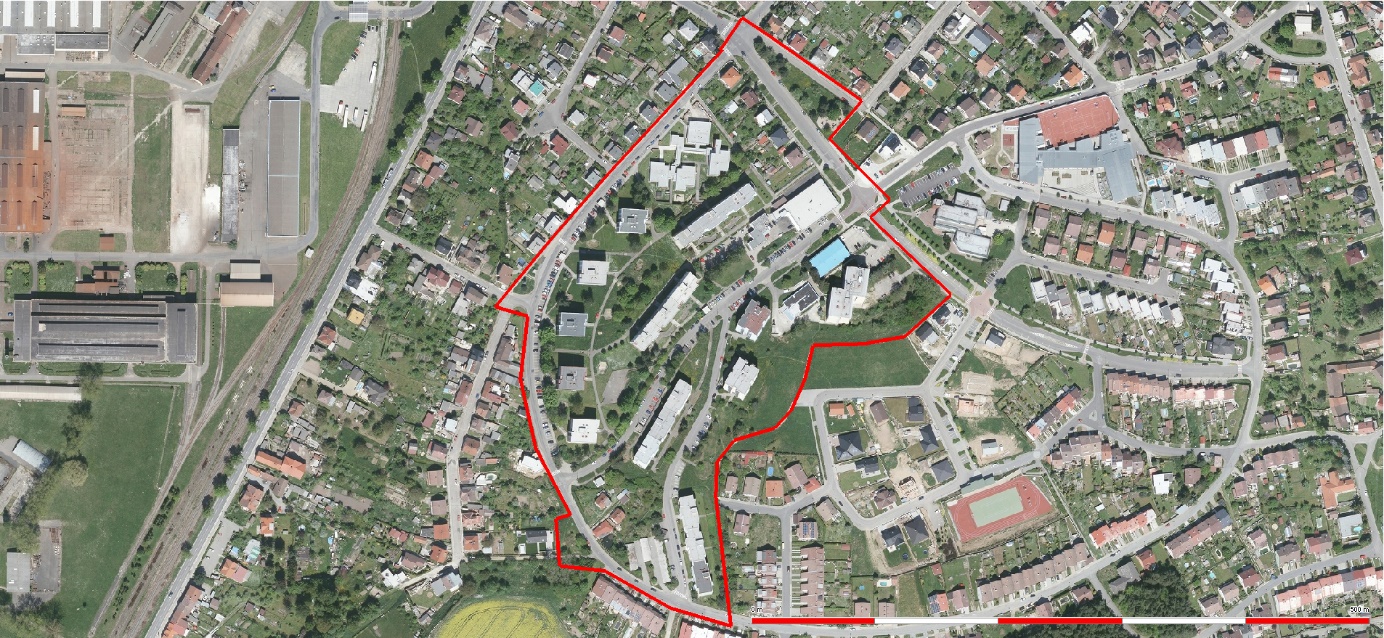 